CHILD’S APPLICATION FOR ENROLLMENT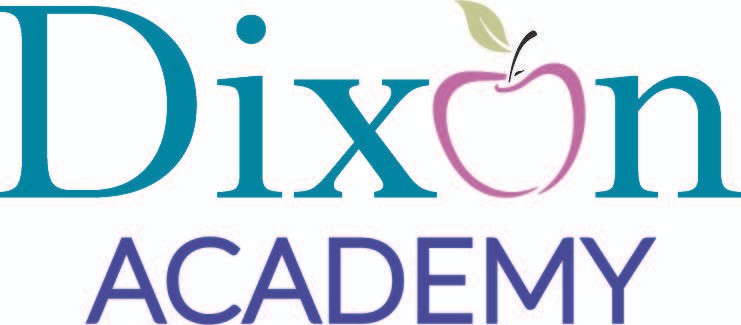 To be completed, signed, and placed on file in the facility on the first day and updated as changes occur and at least annuallyDate Application Completed: 		Date of Enrollment: 	CHILD INFORMATION:	                                      Date of Birth: 	______________Full Name:	Last First	Middle	NicknameChild’s Physical Address:	FAMILY INFORMATION:	Child lives with: 	Father/Guardian’s Name		Home Phone		 Address (if different from 			Zip Code 		 child’s) Work Phone 	Cell Phone		 Email Address _______________________________________________Mother/Guardian’s Name		Home Phone		 Address (if different from 			Zip Code 		 child’s) Work Phone 	Cell Phone		Email Address _______________________________________________CONTACTS:Child will be released only to the parents/guardians listed above. The child can also be released to the following individuals, as authorized by the person who signs this application. In the event of an emergency, if the parents/guardians cannot be reached, the facility has permission to contact the following individuals.HEALTH CARE NEEDS:For any child with health care needs such as allergies, asthma, or other chronic conditions that require specialized health services, a medical action plan shall be attached to the application. The medical action plan must be completed by the child’s parent or health care professional. Is there aMedical action plan attached? Yes	No	(Medical action plan must be updated on an annual basis and when changes to the plan occur)List any allergies and the symptoms and type of response required for allergic reactions.	List any health care needs or concerns, symptoms of and type of response for these health care needs or concerns 	List any particular fears or unique behavior characteristics the child has	List any types of medication taken for health care needs	 Share any other information that has a direct bearing on assuring safe medical treatment for your child 	EMERGENCY MEDICAL CARE INFORMATION:Name of health care professional 	Office Phone	 Hospital Preference 	Phone 	I, as the parent/guardian, authorize the center to obtain medical attention for my child in an emergency.Signature of Parent/Guardian	Date	I, as the operator, do agree to provide transportation to an appropriate medical resource in the event of an emergency. In an emergency situation, other children in the facility will be supervised by a responsible adult. I will not administer any drug or any medication without specific instructions from the physician or the child’s parent, guardian, or full-time custodian.Signature of Administrator	Date	Revised 08282021NameRelationshipAddressPhone NumberNameRelationshipAddressPhone NumberNameRelationshipAddressPhone Number